ПИТАЊЕ: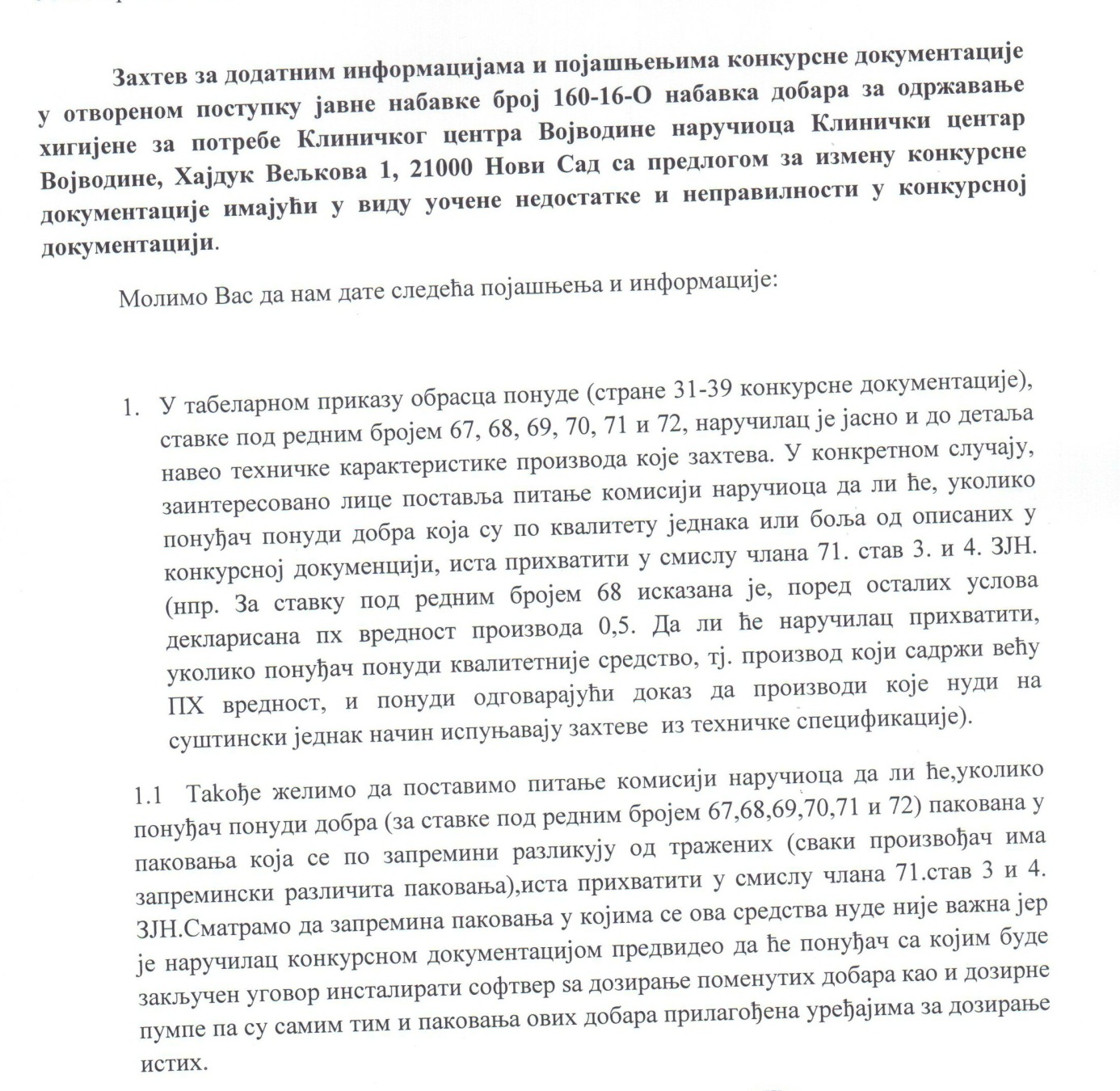 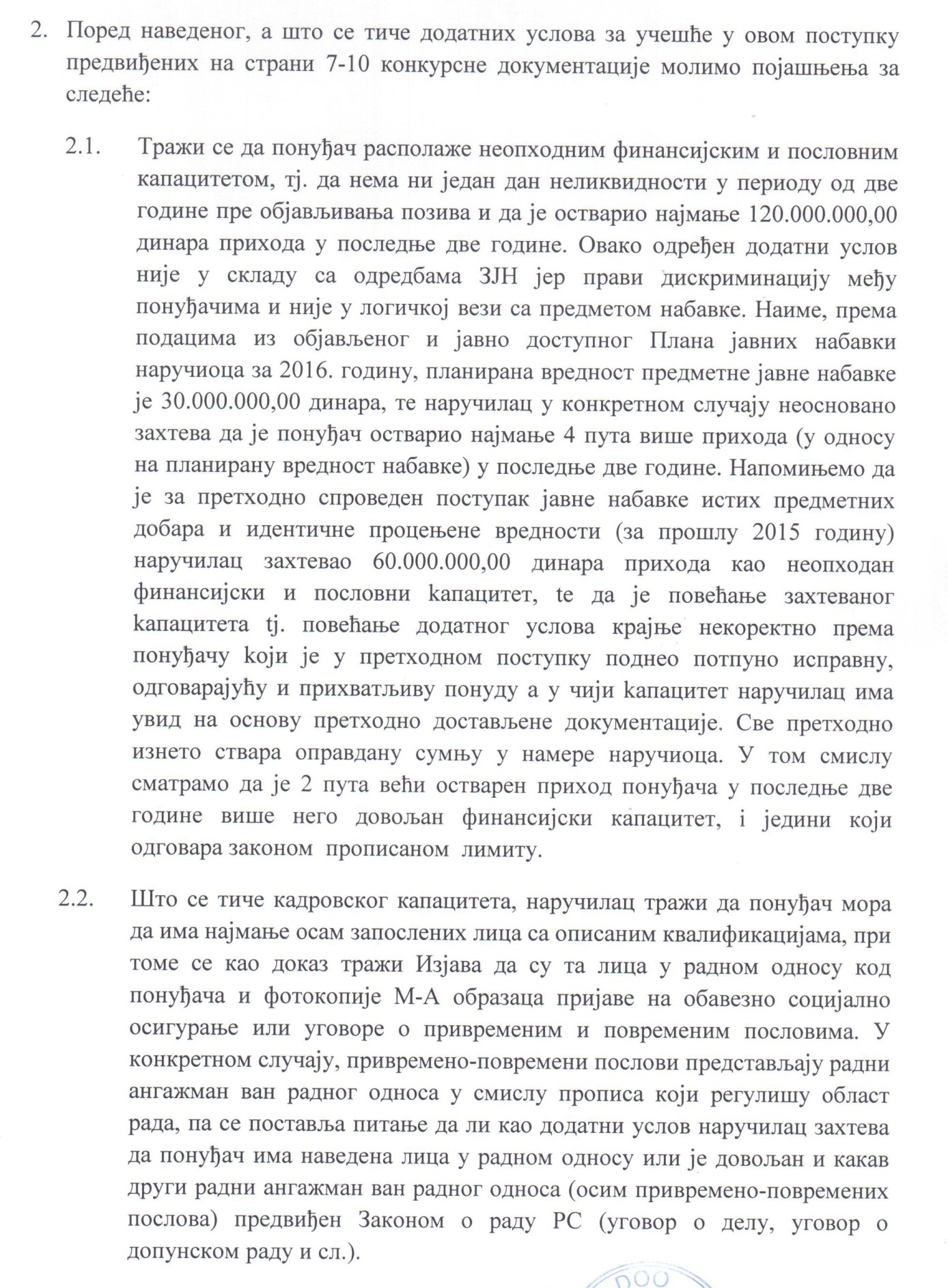 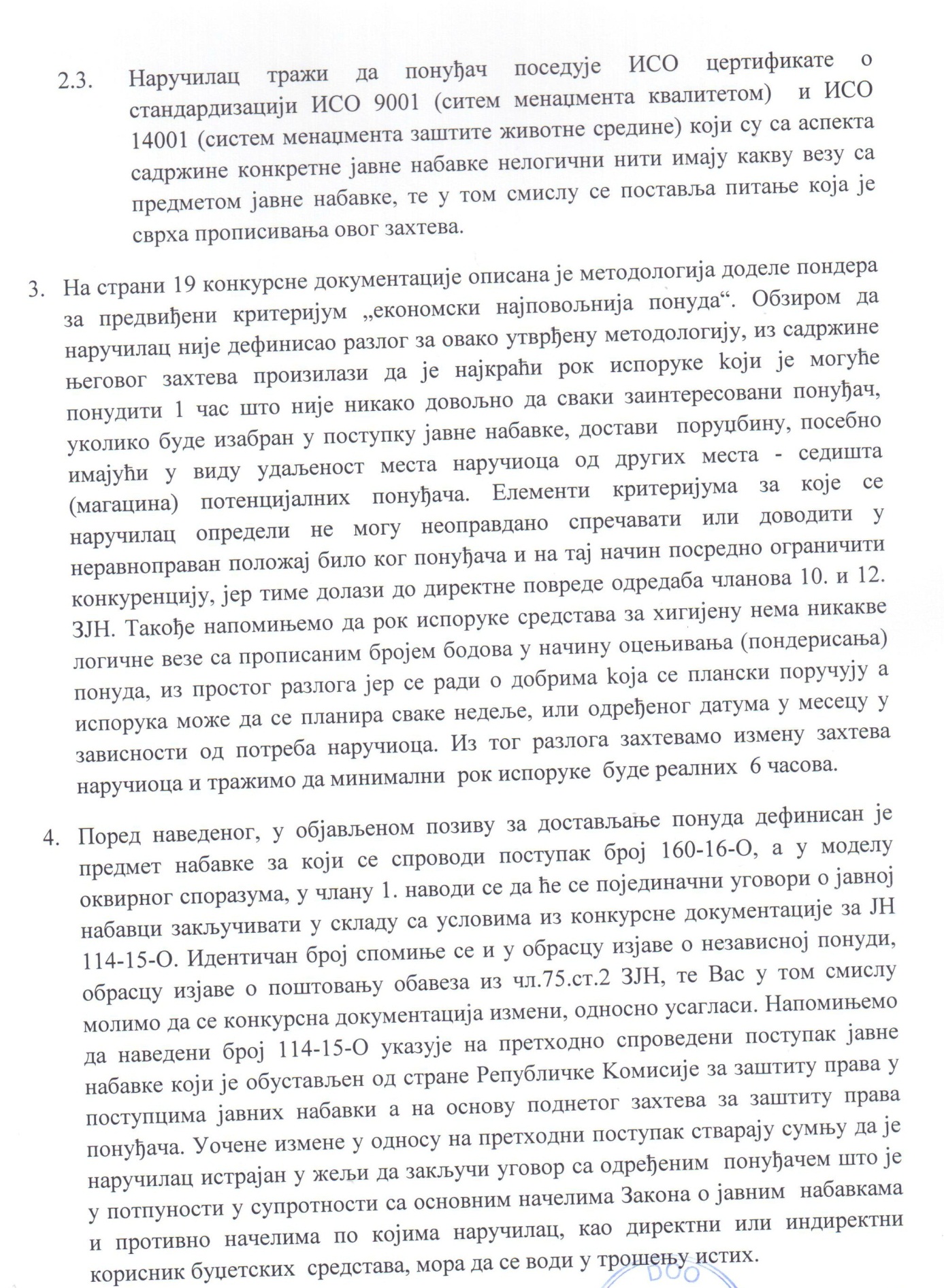 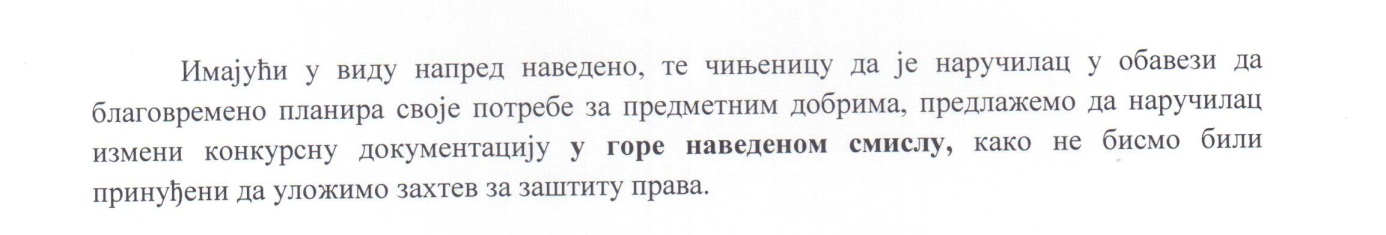 ОДГОВОРИ:Понуђач има право да понуди средства која су по квалитету једнака или боља од захтеваних,  ако су истих техничких карактеристика које је наручилац навео у конкурсној документацији. 1.1. Наручилац допушта да потенцијални понуђач понуди паковања која се по запремини разликују од тражених у конкурсној документацији, јер је захтевано да се цена изрази у кг, а не у паковањима.2.1. Наручилац је приступио измени конкурсне документације за јавну набавку бр. 160-16-О.2.2. Наручилац  је приступио измени конкурсне документације за јавну набавку бр. 160-16-О.2.3. Наручилац остаје при захтевима датим у конкурсној документацији, јер сматра да тражени сертификат ИСО 9001 – систем менаџмента квалитетом, као и сертификат ИСО 14001 – систем менаџмента заштите животне средине , за предмет јавне набавке -  хемијска средства за одржавање хигијене, су  у логичној је вези.3. Наручилац  је приступио измени конкурсне документације за јавну набавку бр. 160-16-О.Увидом у конкурсну документацију и детаљним прегледом исте, установљено је да је дошло до ГРЕШКЕ ОД СТРАНЕ ПОТЕНЦИЈАЛНОГ ПОНУЂАЧА који је поставио питање. Нигде у конкурсној документацији се не помиње број јавне набавке који је наведен у захтеву за појашњење.С поштовањем,Комисија за јавну набавку 160-16-ОКЛИНИЧКИ ЦЕНТАР ВОЈВОДИНЕKLINIČKI CENTAR VOJVODINE21000 Нови Сад, Хајдук Вељкова 1telefon: +381 21/484 3 484www.kcv.rs, e-mail: uprava@kcv.rs